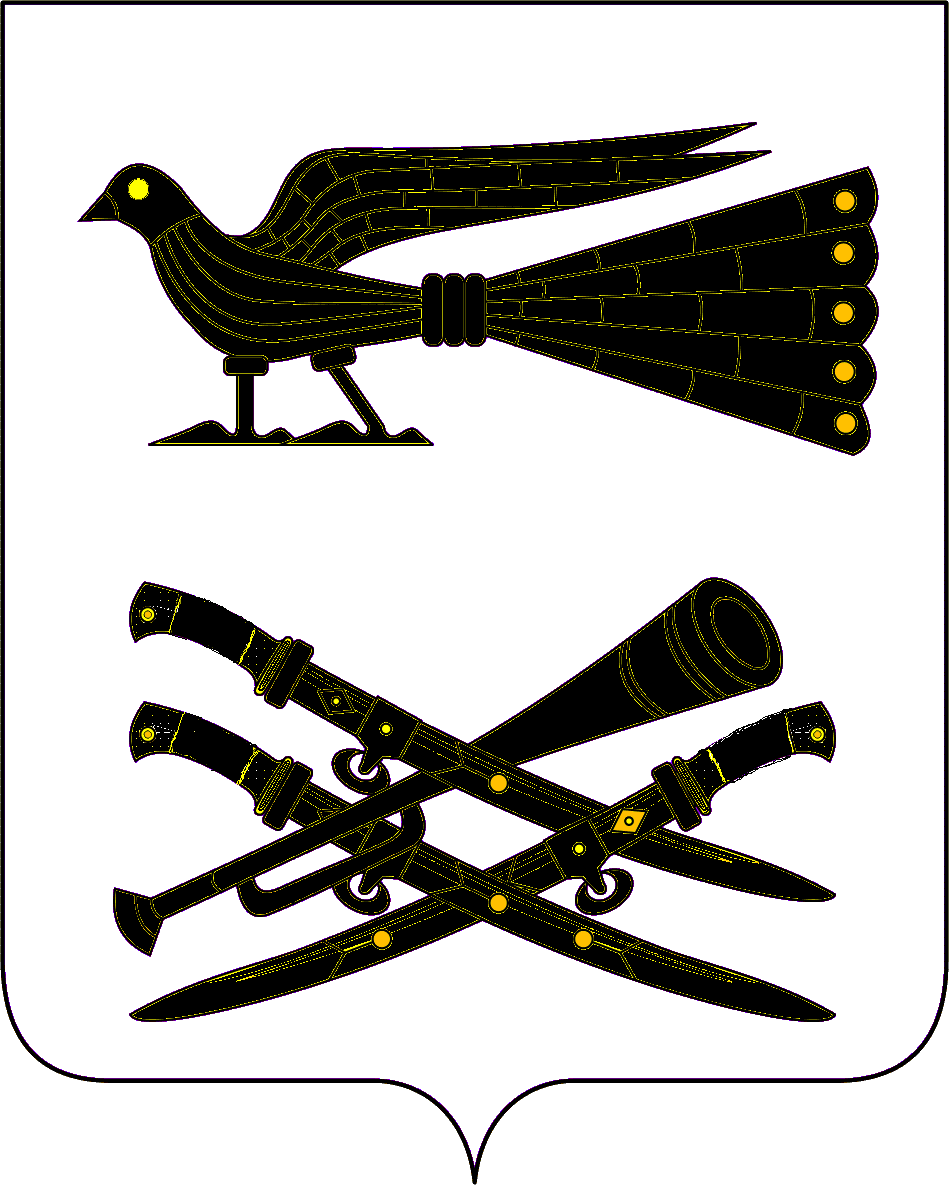 АДМИНИСТРАЦИЯ БУРАКОВСКОГОСЕЛЬСКОГО ПОСЕЛЕНИЯ КОРЕНОВСКОГО РАЙОНАПОСТАНОВЛЕНИЕот 14 мая 2015 года                                                                                                      № 64х. БураковскийОб отмене постановления администрации Бураковского сельского поселения Кореновского района              В целях приведения постановлений администрации Бураковского сельского поселения   Кореновского  района  в  соответствие  с  Федеральным   законом № 131-ФЗ «Об общих принципах организации местного самоуправления в Российской Федерации» п о с т а н о в л я ю:          1.Отменить постановление администрации Бураковского сельского поселения Кореновского района    от 13.07.2010 г. № 68 О порядке подготовки и утверждения местных нормативов градостроительного проектирования Бураковского сельского         2.Контроль за выполнением настоящего постановления оставляю за собой.        3. Постановление вступает в силу со дня его обнародования.Глава Бураковскогосельского поселенияКореновский район                                                                       Л. И. ОрлецкаяЛИСТ СОГЛАСОВАНИЯпроекта постановления администрации Бураковского сельского поселения Кореновского района, Краснодарского края от 14.05.2015  №64 «Об отмене постановлений администрации Бураковского сельского поселения Кореновского района» Проект подготовлен и внесен:Общим отделом администрации Бураковскогосельского поселенияКореновского районаНачальник общего отделаадминистрации  Бураковскогосельского поселенияКореновского района							    З.П. АбрамкинаПроект согласован:Начальник финансового отделаадминистрации  Бураковскогосельского поселенияКореновского района							И.П.Санькова